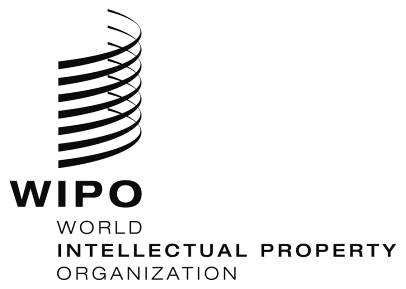 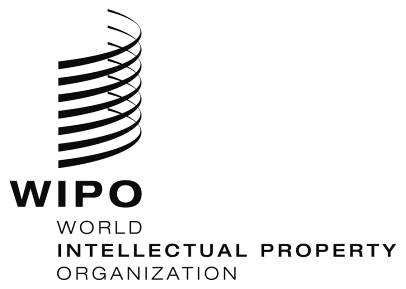 VAIHTOEHTOISESSA RIIDANRATKAISUMENETTELYSSÄ KÄYTETTÄVÄN KIELEN MUUTOSHAKEMUSTämä hakemus tehdään .eu-riidanratkaisusääntöjen (“riidanratkaisusäännöt”) A(3) kohdan ja Maailman henkisen omaisuuden järjestön vaihtoehtoisen .eu-riidanratkaisumenettelyn lisäsääntöjen (“lisäsäännöt”) mukaisesti. Kantaja jättää tämän ennen valituksen tekemistä toimitettavan hakemuksen siitä, että vaihtoehtoisessa riidanratkaisumenettelyssä käytetään eri kieltä kuin sitä, jolla riidan kohteena olevan verkkotunnuksen rekisteröintisopimus on laadittu.Riidanratkaisusääntöjen A(3)(b)(1) kohdan mukaisesti kantaja ilmoittaa hakemuksessaan seuraavat tiedot: Kantaja(Riidanratkaisusäännöt, B(1)(b)(2) ja (3) kohdat)Kantaja tässä hallinnollisessa menettelyssä on [nimi ja tarvittaessa yrityksen status tai oikeudellinen asema.]  Kantajan valtuutettu edustaja tässä hallinnollisessa menettelyssä on [nimi ja tarvittaessa yrityksen status tai oikeudellinen asema.]  Ensisijainen kommunikaatiotapa, jolla kantaja haluaa kantajalle toimitettavat ilmoitukset tehtäviksi […].Vastaaja(Riidanratkaisusäännöt, B(1)(b)(5) kohta)Vastaaja on [ilmoittakaa vastaajan nimi (verkkotunnuksen haltija), (nimi kokonaisuudessaan ja tarvittaessa yrityksen status tai oikeudellinen asema, rekisteröimispaikka, päätoimipaikka tai kotipaikka)].  [Tietokannassa (päivämäärä) suoritetuista hauista tehdyt tulosteet esitetään liitteessä (liitteen numero).]Verkkotunnus (-tunnukset) ja rekisterinpitäjä(t)(Riidanratkaisusäännöt, B(1)(b)(6) ja (7) kohdat)Hakemuksen kohteena oleva verkkotunnus (-tunnukset):   [Ilmoittakaa verkkotunnus (-tunnukset) tarkasti.  Ilmoittakaa myös milloin verkkotunnus on rekisteröity.]Rekisterinpitäjä(t), jonka kautta vastaaja on rekisteröinyt verkkotunnuksen (-tunnukset):[Ilmoittakaa sen rekisterinpitäjän nimi ja yhteystiedot jonka kautta vastaaja on rekisteröinyt verkkotunnuksen (-tunnukset).]Tosiasia- ja oikeusperusteet (Riidanratkaisusäännöt, A(3)(b)(1)(ii) ja (iii) kohdat) Kantajan on [yksilöitävä haettu vaihtoehtoisessa riidanratkaisumenettelyssä käytettävän kielen muutos]. Kantajan on [yksilöitävä tilanne, joka oikeuttaa kyseisen vaihtoehtoisessa riidanratkaisumenettelyssä käytettävän kielen muutoksen].Maksut (Riidanratkaisusäännöt, A(3)(b)(2) ja (3) kohdat, sekä lisäsäännöt, Liite D)Kantaja suorittaa [summa] EUR suuruisen maksun [ilmoittakaa maksutapa]. (Luottokortilla suoritettavat maksut tulee tehdä WIPO Centerin suojattua verkkosovellusta käyttäen.   Kyselyt maksuista tai maksuihin liittyvistä vaikeuksista voi osoittaa soittamalla numeroon  (+41 22) 338 8247 tai sähköpostitse osoitteeseen arbiter.mail@wipo.int.)Päätöslauseke (Riidanratkaisusäännöt, B(1)(b)(15) kohta) Kantaja takaa kaikkien tässä esitettyjen tietojen aukottomuuden ja paikkansapitävyyden.  Kantaja suostuu siihen, että WIPO Center käsittelee sen henkilötietoja siinä laajuudessa kuin kyseisen suorittajan näiden riidanratkaisusääntöjen mukaisten velvoitteiden asianmukainen toteuttaminen edellyttää.Kantaja suostuu myös siihen, että tämän valituksen käynnistämässä vaihtoehtoisessa riidanratkaisumenettelyssä annettava päätös julkistetaan kokonaisuudessaan (mukaan luettuina päätöksen sisältämät henkilötiedot) vaihtoehtoisessa riidanratkaisumenettelyssä käytetyllä kielellä sekä englannin kielellä WIPO Centerin hankkimana epävirallisena käännöksenä. Lisäksi kantaja suostuu siihen, että sen esittämät verkkotunnuksen rekisteröintiin, riitaan tai riidan ratkaisuun liittyvät vaateet ja oikeussuoja kohdistuvat yksinomaan vastaajaa vastaan, ja luopuu täten kaikista vaateista ja oikeussuojasta seuraavia tahoja vastaan:  (i)	WIPO Center sekä sen johtajat, virkailijat, työntekijät, neuvonantajat ja asiamiehet, paitsi milloin kyseessä on tahallinen teko; (ii)	panelistit, paitsi milloin kyseessä on tahallinen teko; (iii)	rekisterinpitäjä, paitsi milloin kyseessä on tahallinen teko;  ja (iv)	rekisteri sekä sen johtajat, virkailijat, työntekijät, neuvonantajat ja asiamiehet, paitsi milloin kyseessä on tahallinen teko.Kunnioittavasti,___________________[Nimi/Allekirjoitus]Päivämäärä: ______________	ARBITRATION
AND
MEDIATION CENTER